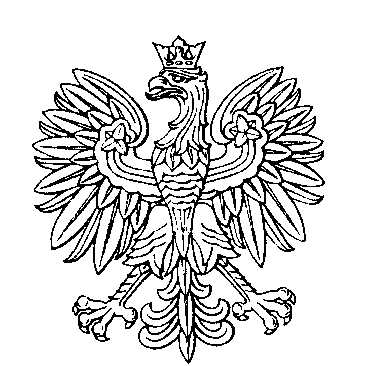 OBWODOWA KOMISJA WYBORCZA NR 1w gminie LipuszOBWODOWA KOMISJA WYBORCZA NR 2w gminie LipuszOBWODOWA KOMISJA WYBORCZA NR 3w gminie LipuszSKŁAD KOMISJI:Przewodniczący	Wojciech Tadeusz KraskowskiZastępca Przewodniczącego	Elżbieta Ewa NierzalewskaCZŁONKOWIE:SKŁAD KOMISJI:Przewodniczący	Katarzyna DzieniszZastępca Przewodniczącego	Małgorzata Danuta CzapiewskaCZŁONKOWIE:SKŁAD KOMISJI:Przewodniczący	Agnieszka WawerZastępca Przewodniczącego	Emilia Anna RekowskaCZŁONKOWIE: